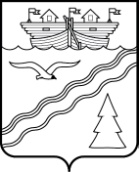 Поселковый Совет рабочего поселка Красные БакиКраснобаковского района Нижегородской области                                    Р Е Ш Е Н И ЕОт  20.12.2019 г.                                                                                       № 68Поселковый Совет РЕШИЛ:Внести в Решение поселкового Совета рабочего поселка Красные Баки Краснобаковского района Нижегородской области от 19.12.2018 г. № 63 «О бюджете рабочего поселка Красные Баки Краснобаковского района Нижегородской области на 2019 год» (с изменениями, внесенными решениями поселкового Совета рабочего поселка Красные Баки от 01.02.2019 г. № 1, от 21.02.2019 г. № 6, от 21.03.2019 г. № 10, от 25.04.2019 г. № 15, от 30.05.2019 г. № 21, от 08.08.2019 г. № 31, от 11.09.2019 г. № 41, от 18.10.2019 г. № 50, от 14.11.2019 г. № 53, от 25.11.2019 г. № 55, от 18.12.2019 г. № 63) следующие изменения:1) дополнить статьей 9² следующего содержания:«Статья 9².        Субсидии юридическим лицам (за исключением субсидий муниципальным учреждениям), индивидуальным предпринимателям и физическим лицам – производителям товаров, работ, услуг, предусмотренные настоящим решением, предоставляются в целях возмещения затрат или недополученных доходов в порядке, установленным Администрацией рабочего поселка Красные Баки, в следующих случаях:      а) на компенсацию выпадающих доходов за 2018 год юридическим лицам, осуществляющим оказание услуги водоснабжения населению в р.п. Красные Баки, п. Затон, п.Лесной Курорт, возникших вследствие применения тарифов на водоснабжение для населения, установленных решением РСТ Нижегородской области № 55/43 от 16.11.2017г.»        2) приложение 5 изложить в новой редакции:        Распределение бюджетных ассигнований  по разделам иподразделам, целевым статьям и видам расходовклассификации расходов бюджета  (тыс. рублей)    3) приложение 6 изложить в новой редакции:Ведомственная структура расходов бюджета р.п.Красные Бакина 2019год(тыс. рублей)                                                            4)  Настоящее решение вступает в силу со дня его подписания.       5) Настоящее решение подлежит обнародованию путем размещения на стенде информации в здании Администрации рабочего поселка Красные Баки, на официальном сайте Администрации рабочего поселка Красные Баки в сети Интернет.Глава местного самоуправленияр.п. Красные Баки 		  	      				      Ю.В.СувороваО внесении изменений в Решение поселкового Совета рабочего поселка Красные Баки Краснобаковского района Нижегородской области от 19.12.2018г. № 63 «О бюджете рабочего поселка Красные Баки Краснобаковского района Нижегородской области на 2019 год»НаименованиеКод бюджетной классификацииКод бюджетной классификацииКод бюджетной классификацииКод бюджетной классификацииСуммаНаименованиеРазделПодразделЦелеваястатьярасходовВидрасходовСуммаОбщегосударственные вопросы010000 0 0000000 0003 564,8Функционирование Правительства Российской Федерации, высших исполнительных органов государственной власти субъектов Российской федерации, местных администраций 010400 0 00 00000 0003 562,3Непрограммные расходы010477 0 00 000000003 562,3Непрограммное направление деятельности0104 77 7 00 000000003 562,3Содержание аппарата управления010477 7 01 000000003 562,3Расходы на обеспечение органов местного самоуправления010477 7 01 001900002 704,7Расходы на выплаты персоналу в целях обеспечения выполнения функций государственными (муниципальными)  органами, казенными учреждениями, органами управления государственными внебюджетными фондами010477 7 01 001901002 169,9Закупка товаров, работ и услуг для обеспечения государственных (муниципальных) нужд010477 7 01 00190200534,4Иные бюджетные ассигнования010477 7 01 001908000,4Глава местной администрации (исполнительно-распорядительного органа муниципального образования)010477 7 01 08000000857,6Расходы на выплаты персоналу в целях обеспечения выполнения функций государственными (муниципальными)  органами, казенными учреждениями, органами управления государственными внебюджетными фондами010477 7 01 08000100857,6Резервные фонды011100 0 00 000000002,5Непрограммные расходы011177 0 00 000000002,5Непрограммное направление деятельности0111 77 7 00 000000002,5Прочие непрограммные расходы011177 7 04 000000002,5Резервные фонды местных администраций011177 7 04 050000002,5Иные бюджетные ассигнования011177 7 04 050008002,5Национальная безопасность и правоохранительная деятельность030000 0 00 00000000653,9Обеспечение пожарной безопасности031000 0 00 00000000653,9Непрограммные расходы031077 0 00 00000000653,9Непрограммное направление деятельности031077 7 00 00000000653,9Муниципальные учреждения031077 7 02 00000000653,9Расходы на обеспечение деятельности муниципальных учреждений031077 7 02 00590000653,9Расходы на выплаты персоналу в целях обеспечения выполнения функций государственными (муниципальными) органами, казенными учреждениями, органами управления государственными внебюджетными фондами031077 7 02 00590100603,5Закупка товаров, работ и услуг для обеспечения государственных (муниципальных) нужд031077 7 02 0059020050,4Национальная экономика040000 0 00 000000005 212,7Общеэкономические вопросы040100 0 00 0000000058,7Муниципальная программа «Содействие занятости населения Краснобаковского района Нижегородской области на 2015-2020 годы»040107 0 00 0000000058,7Подпрограмма «Организация и проведение общественных оплачиваемых работ»040107 1 00 0000000058,7Обеспечение дополнительной социальной поддержки безработных граждан и граждан ищущих работу040107 1 01 0000000058,7Мероприятия по содействию занятости населения040107 1 01 2129000058,7Закупка товаров, работ и услуг для обеспечения государственных (муниципальных) нужд040107 1 01 2129020058,7Дорожное хозяйство (дорожные фонды)040900 0 00 000000004 431,6Непрограммные расходы040977 0 00 000000004 431,6Непрограммное направление деятельности040977 7 00 000000004 431,6Прочие непрограммные расходы040977 7 04 000000002 146,6Строительство, содержание, ремонт и капитальный ремонт автомобильных дорог общего пользования местного значения 040977 7 04 020300002 146,6Закупка товаров, работ и услуг для обеспечения государственных (муниципальных) нужд040977 7 04 020302002 146,6Межбюджетные трансферты бюджетам поселений Краснобаковского района, передаваемые в рамках непрограммных расходов040977 7 05 000000002 285,0Расходы на проведение мероприятий по реализации проекта по поддержке местных инициатив  за счет средств областного бюджета040977 7 05 S26000001 371,0Закупка товаров, работ и услуг для обеспечения государственных (муниципальных) нужд040977 7 05 S26002001 371,0Расходы на проведение мероприятий по реализации проекта по поддержке местных инициатив040977 7 05 S2600000914,0Закупка товаров, работ и услуг для обеспечения государственных (муниципальных) нужд040977 7 05 S2600200914,0Другие вопросы в области национальной экономики041200 0 00 00000000722,4Непрограмные расходы041277 0 00 00000000722,4Непрограмное направление деятельности041277 7 00 00000000722,4Прочие непрограммные расходы041277 7 04 00000000722,4Реализация мероприятий, направленных на повышение эффективности управления муниципальным имуществом041277 7 04 29010000412,8Закупка товаров, работ и услуг для обеспечения государственных (муниципальных) нужд041277 7 04 29010200412,8Реализация мероприятий, в области строительства, архитектуры и градостроительства041277 7 04 95090000309,6Закупка товаров, работ и услуг для обеспечения государственных (муниципальных) нужд041277 7 04 95090200309,6Жилищно-коммунальное хозяйство050000 0 00 0000000018 448,0Жилищное хозяйство050100 0 00 000000001 788,7Непрограммные расходы050177 0 00 000000001 788,7Непрограмное направление деятельности050177 7 00 000000001 788,7Прочие непрограммные расходы050177 7 04 00000000488,7Капитальный ремонт жилищного фонда050177 7 04 02000000399,0Закупка товаров, работ и услуг для обеспечения государственных (муниципальных) нужд050177 7 04 02000200399,0Прочие мероприятия в области жилищного хозяйства050177 7 04 2870000050,0Закупка товаров, работ и услуг для обеспечения государственных (муниципальных) нужд050177 7 04 2870020050,0Реализация мероприятий, направленных на повышение эффективности управления муниципальным имуществом050177 7 04 2901000039,7Закупка товаров, работ и услуг для обеспечения государственных (муниципальных) нужд050177 7 04 2901020039,7Межбюджетные трансферты бюджетам поселений  Краснобаковского района, передаваемые в рамках непрограммных расходов0501 77 7 05 000000001300,0Прочие мероприятия в области жилищного хозяйства050177 7 05 287000001 300,0Капитальные вложения в объекты государственной (муниципальной) собственности050177 7 05 287004001 300,0Коммунальное хозяйство050200 0 00 0000000286,3Непрограммные расходы050277 0 00 00000000286,3Непрограммное направление деятельности050277 7 00 00000000286,3Прочие непрограммные расходы050277 7 04 00000 000100,0Прочие мероприятия в области коммунального хозяйства050277 7 04 29700000100,0Иные бюджетные ассигнования050277 7 04 29700800100,0Межбюджетные трансферты бюджетам поселений Краснобаковского района, передаваемые в рамках непрограммных расходов050277 7 05 00000000186,3Прочие мероприятия в области коммунального хозяйства050277 7 05 29700000186,3Закупка товаров, работ и услуг для обеспечения государственных (муниципальных) нужд050277 7 05 29700200186,3Благоустройство050300 0 00 0000000016 373,0Муниципальная программа «Формирование современной городской среды на территории  Краснобаковского района на 2018-2022 годы»050318 0 00 000000005 240,6Подпрограмма "Благоустройство мест массового отдыха населения"050318 2 00 000000005 240,6Благоустройство муниципальных территорий общего пользования и мест массового отдыха населения050318 2 01 00000000529,0Прочие мероприятия в области благоустройства050318 2 01 25500000529,0Закупка товаров, работ и услуг для обеспечения государственных (муниципальных) нужд050318 2 01 25500200529,0Благоустройство муниципальных территорий общего пользования и мест массового отдыха населения050318 2 F2 000000004 711,6Расходы на поддержку государственных программ субъектов Российской Федерации и  муниципальных программ формирования городской среды за счет средств федерального бюджета050318 2 F2 5555А0004 070,8Закупка товаров, работ и услуг для обеспечения государственных (муниципальных) нужд050318 2 F2 5555А2004 070,8Расходы на поддержку государственных программ субъектов Российской Федерации и  муниципальных программ формирования городской среды за счет средств областного бюджета050318 2 F2 5555А000169,6Закупка товаров, работ и услуг для обеспечения государственных (муниципальных) нужд050318 2 F2 5555А200169,6Расходы на поддержку государственных программ субъектов Российской Федерации и  муниципальных программ формирования городской среды за счет средств местного бюджета050318 2 F2 5555А000 471,2Закупка товаров, работ и услуг для обеспечения  государственных (муниципальных) нужд050318 2 F2 5555А200 471,2Непрограммные расходы050377 0 00 0000000011 132,4Непрограммное направление деятельности050377 7 00 0000000011 132,4Прочие непрограммные расходы050377 7 04 000000009 263,0Уличное освещение050377 7 04 251000002 405,0Закупка товаров, работ и услуг для обеспечения государственных (муниципальных) нужд050377 7 04 251002002 405,0Озеленение территорий050377 7 04 2530000088,9Закупка товаров, работ и услуг для обеспечения государственных (муниципальных) нужд050377 7 04 2530020088,9Содержание мест захоронений0503777 04 2540000093,0Закупка товаров, работ и услуг для обеспечения государственных (муниципальных) нужд0503777 04 2540020093,0Прочие мероприятия в области благоустройства050377 7 04 255000006 676,1Закупка товаров, работ и услуг для обеспечения государственных (муниципальных) нужд050377 7 04 255002006 676,1Межбюджетные трансферты бюджетам поселений  Краснобаковского района, передаваемые в рамках непрограммных расходов050377 7 05 00000000 1 869,4Прочие мероприятия в области благоустройства050377 7 05 255000001554,8Закупка товаров, работ и услуг для обеспечения государственных (муниципальных) нужд050377 7 05 255002001554,8Расходы на проведение мероприятий по реализации проекта по поддержке местных инициатив  за счет средств областного бюджета050377 7 05 S2600000188,8Закупка товаров, работ и услуг для обеспечения государственных (муниципальных) нужд050377 7 05 S2600200188,8Расходы на проведение мероприятий по реализации проекта по поддержке местных инициатив050377 7 05 S2600000125,8Закупка товаров, работ и услуг для обеспечения государственных (муниципальных) нужд050377 7 05 S2600200125,8Культура и кинематография080000 0 00 0000000013 154,4Культура080100 0 00 0000000010 330,7Муниципальная программа «Развитие культуры Краснобаковского района Нижегородской области на 2015-2020 годы»080105 0 00 0000000010 330,7Подпрограмма «Наследие»080105 2 00 0000000010 330,7Развитие самодеятельного художественного творчества080105 2 03 0000000010 330,7Расходы на обеспечение деятельности муниципальных домов культуры080105 2 03 4059000010 330,7Межбюджетные трансферты080105 2 03 4059050010 330,7Другие вопросы в области культуры, кинематографии080400 0 00 000000002 823,7Муниципальная программа «Развитие культуры Краснобаковского района Нижегородской области на 2015-2020 годы»080405 0 00 000000002 823,7Подпрограмма «Ресурсное обеспечение  муниципальной программы»080405 400 000000002 823,7Содержание учреждения хозяйственного обслуживания муниципальных учреждений культуры080405 402 000000002 823,7Расходы на обеспечение деятельности муниципальных учреждений080405 402 005900002 823,7Межбюджетные трансферты080405 402 005905002 823,7ИТОГО РАСХОДОВ41 033,8НаименованиеКод бюджетной классификацииКод бюджетной классификацииКод бюджетной классификацииКод бюджетной классификацииКод бюджетной классификацииСуммаНаименованиеГлаваРазделПодразделЦелеваяСтатьярасходовВидрасходовСуммаАдминистрация р.п. Красные Баки48741 033,8Общегосударственные вопросы010000 0 00000000003 564,8Функционирование Правительства Российской Федерации, высших исполнительных органов государственной власти субъектов Российской федерации, местных администраций 010400 0 00 000000003 562,3Непрограммные расходы010477 0 00 000000003 562,3Непрограммное направление деятельности0104 77 7 00 000000003 562,3Содержание аппарата управления010477 7 01 000000003 562,3Расходы на обеспечение органов местного самоуправления010477 7 01 001900002 704,7Расходы на выплаты персоналу в целях обеспечения выполнения функций государственными (муниципальными)  органами, казенными учреждениями, органами управления государственными внебюджетными фондами010477 7 01 001901002 169,9Закупка товаров, работ и услуг для обеспечения государственных (муниципальных) нужд010477 7 01 00190200534,4Иные бюджетные ассигнования010477 7 01 001908000,4Глава местной администрации (исполнительно-распорядительного органа муниципального образования)010477 7 01 08000000857,6Расходы на выплаты персоналу в целях обеспечения выполнения функций государственными (муниципальными)  органами, казенными учреждениями, органами управления государственными внебюджетными фондами010477 7 01 08000100857,6Резервные фонды011100 0 00 000000002,5Непрограммные расходы011177 0 00 000000002,5Непрограммное направление деятельности0111 77 7 00 000000002,5Прочие непрограммные расходы011177 7 04 000000002,5Резервные фонды местных администраций011177 7 04 050000002,5Иные бюджетные ассигнования011177 7 04 050008002,5Национальная безопасность и правоохранительная деятельность030000 0 00 00000000653,9Обеспечение пожарной безопасности031000 0 00 00000000653,9Непрограммные расходы031077 0 00 00000000653,9Непрограммное направление деятельности031077 7 00 00000000653,9Муниципальные учреждения031077 7 02 00000000653,9Расходы на обеспечение деятельности муниципальных учреждений031077 7 02 00590000653,9Расходы на выплаты персоналу в целях обеспечения выполнения функций государственными (муниципальными) органами, казенными учреждениями, органами управления государственными внебюджетными фондами031077 7 02 00590100603,5Закупка товаров, работ и услуг для обеспечения государственных (муниципальных) нужд031077 7 02 0059020050,4Национальная экономика040000 0 00 000000005 212,7Общеэкономические вопросы040100 0 00 0000000058,7Муниципальная программа «Содействие занятости населения Краснобаковского района Нижегородской области на 2015-2020 годы»040107 0 00 0000000058,7Подпрограмма «Организация и проведение общественных оплачиваемых работ»040107 1 00 0000000058,7Обеспечение дополнительной социальной поддержки безработных граждан и граждан ищущих работу040107 1 01 0000000058,7Мероприятия по содействию занятости населения040107 1 01 2129000058,7Закупка товаров, работ и услуг для обеспечения государственных (муниципальных) нужд040107 1 01 2129020058,7Дорожное хозяйство (дорожные фонды)040900 0 00 000000004 431,6Непрограммные расходы040977 0 00 000000004 431,6Непрограммное направление деятельности040977 7 00 000000004 431,6Прочие непрограммные расходы040977 7 04 000000002 146,6Строительство, содержание, ремонт и капитальный ремонт автомобильных дорог общего пользования местного значения 040977 7 04 020300002 146,6Закупка товаров, работ и услуг для обеспечения государственных (муниципальных) нужд040977 7 04 020302002 146,6Межбюджетные трансферты бюджетам поселений Краснобаковского района, передаваемые в рамках непрограммных расходов040977 7 05 000000002 285,0Расходы на проведение мероприятий по реализации проекта по поддержке местных инициатив  за счет средств областного бюджета040977 7 05 S26000001 371,0Закупка товаров, работ и услуг для обеспечения государственных (муниципальных) нужд040977 7 05 S26002001 371,0Расходы на проведение мероприятий по реализации проекта по поддержке местных инициатив040977 7 05 S2600000914,0Закупка товаров, работ и услуг для обеспечения государственных (муниципальных) нужд040977 7 05 S2600200914,0Другие вопросы в области национальной экономики041200 0 00 00000000722,4Непрограмные расходы041277 0 00 00000000722,4Непрограмное направление деятельности041277 7 00 00000000722,4Прочие непрограммные расходы041277 7 04 00000000722,4Реализация мероприятий, направленных на повышение эффективности управления муниципальным имуществом041277 7 04 29010000412,8Закупка товаров, работ и услуг для обеспечения государственных (муниципальных) нужд041277 7 04 29010200412,8Реализация мероприятий, в области строительства, архитектуры и градостроительства041277 7 04 95090000309,6Закупка товаров, работ и услуг для обеспечения государственных (муниципальных) нужд041277 7 04 95090200309,6Жилищно-коммунальное хозяйство050000 0 00 0000000018 448,0Жилищное хозяйство050100 0 00 000000001 788,7Непрограммные расходы050177 0 00 000000001 788,7Непрограммное направление деятельности050177 7 00 000000001 788,7Прочие непрограммные расходы050177 7 04 00000000488,7Капитальный ремонт жилищного фонда05017 77 04 02000000399,0Закупка товаров, работ и услуг для обеспечения государственных (муниципальных) нужд05017 77 04 02000200399,0Прочие мероприятия в области жилищного хозяйства050177 7 04 2870000050,0Закупка товаров, работ и услуг для обеспечения государственных (муниципальных) нужд050177 7 04 2870020050,0Реализация мероприятий, направленных на повышение эффективности управления муниципальным имуществом050177 7 04 2901000039,7Закупка товаров, работ и услуг для обеспечения государственных (муниципальных) нужд050177 7 04 2901020039,7Межбюджетные трансферты бюджетам поселений Краснобаковского района, передаваемые в рамках непрограммных расходов050177 7 05 000000001 300,0Прочие мероприятия в области жилищного хозяйства05017 77 05 287000001 300,0Капитальные вложения в объекты государственной (муниципальной) собственности05017 77 05 287004001 300,0Коммунальное хозяйство050200 0 00 00000000286,3Непрограммные расходы050277 0 00 00000000286,3Непрограмное направление деятельности050277 7 00 00000000286,3Прочие непрограмные расходы050277 7 04 00000000100,0Прочие мероприятия в области коммунального хозяйства050277 7 04 29700000100,0Иные бюджетные ассигнования050277 7 04 29700800100,0Межбюджетные трансферты бюджетам поселений Краснобаковского района, передаваемые в рамках непрограммных расходов050277 7 05 00000000186,3Прочие мероприятия в области коммунального хозяйства050277 7 05 29700000186,3Закупка товаров, работ и услуг для обеспечения государственных (муниципальных) нужд050277 7 05 29700200186,3Благоустройство050300 0 00 0000000016 373,0Муниципальная программа «Формирование современной городской среды на территории  Краснобаковского района на 2018-2022 годы»050318 0 00 000000005 240,6Подпрограмма "Благоустройство мест массового отдыха населения"050318 2 00 000000005 240,6Благоустройство муниципальных территорий общего пользования и мест массового отдыха населения050318 2 01 00000000529,0Прочие мероприятия в области благоустройства050318 2 01 25500000529,0Закупка товаров, работ и услуг для обеспечения государственных (муниципальных) нужд050318 2 01 25500200529,0Благоустройство муниципальных территорий общего пользования и мест массового отдыха населения050318 2 F2 000000004 711,6Расходы на поддержку государственных программ субъектов Российской Федерации и  муниципальных программ формирования городской среды за счет средств федерального бюджета050318 2 F2 5555А0004 070,8Закупка товаров, работ и услуг для обеспечения государственных (муниципальных) нужд050318 2 F2 5555А2004 070,8Расходы на поддержку государственных программ субъектов Российской Федерации и  муниципальных программ формирования городской среды за счет средств областного бюджета050318 2 F2 5555А000169,6Закупка товаров, работ и услуг для обеспечения государственных (муниципальных) нужд050318 2 F2 5555А200169,6Расходы на поддержку государственных программ субъектов Российской Федерации и  муниципальных программ формирования городской среды за счет средств местного бюджета050318 2 F2 5555А000471,2Закупка товаров, работ и услуг для обеспечения государственных (муниципальных) нужд050318 2 F2 5555А200471,2Непрограммные расходы050377 0 00 0000000011 132,4Непрограммное направление деятельности050377 7 00 0000000011 132,4Прочие непрограммные расходы050377 7 04 000000009 263,0Уличное освещение050377 7 04 251000002 405,0Закупка товаров, работ и услуг для обеспечения государственных (муниципальных) нужд050377 7 04 251002002 405,0Озеленение территорий050377 7 04 2530000088,9Закупка товаров, работ и услуг для обеспечения государственных (муниципальных) нужд050377 7 04 2530020088,9Содержание мест захоронений0503777 04 2540000093,0Закупка товаров, работ и услуг для обеспечения государственных (муниципальных) нужд0503777 04 2540020093,0Прочие мероприятия в области благоустройства050377 7 04 255000006 676,1Закупка товаров, работ и услуг для обеспечения государственных (муниципальных) нужд050377 7 04 255002006 676,1Межбюджетные трансферты бюджетам поселений  Краснобаковского района, передаваемые в рамках непрограммных расходов050377 7 05 00000000 1 869,4Прочие мероприятия в области благоустройства050377 7 05 255000001 554,8Закупка товаров, работ и услуг для обеспечения государственных (муниципальных) нужд050377 7 05 255002001 554,8Расходы на проведение мероприятий по реализации проекта по поддержке местных инициатив  за счет средств областного бюджета050377 7 05 S2600000188,8Закупка товаров, работ и услуг для обеспечения государственных (муниципальных) нужд050377 7 05 S2600200188,8Расходы на проведение мероприятий по реализации проекта по поддержке местных инициатив050377 7 05 S2600000125,8Закупка товаров, работ и услуг для обеспечения государственных (муниципальных) нужд050377 7 05 S2600200125,8Культура и кинематография080000 0 00 0000000013 154,4Культура080100 0 00 0000000010 330,7Муниципальная программа «Развитие культуры Краснобаковского района Нижегородской области на 2015-2020 годы»080105 0 00 0000000010 330,7Подпрограмма «Наследие»080105 2 00 0000000010 330,7Развитие самодеятельного художественного творчества080105 2 03 0000000010 330,7Расходы на обеспечение деятельности муниципальных домов культуры080105 2 03 4059000010 330,7Межбюджетные трансферты080105 2 03 4059050010 330,7Другие вопросы в области культуры, кинематографии080400 0 00 000000002 823,7Муниципальная программа «Развитие культуры Краснобаковского района Нижегородской области на 2015-2020 годы»080405 0 00 000000002 823,7Подпрограмма «Ресурсное обеспечение  муниципальной программы»080405 400 000000002 823,7Содержание учреждения хозяйственного обслуживания муниципальных учреждений культуры080405 402 000000002 823,7Расходы на обеспечение деятельности муниципальных учреждений080405 402 005900002 823,7Межбюджетные трансферты080405 402 005905002 823,7ИТОГО РАСХОДОВ41 033,8